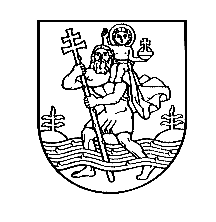 VILNIAUS MIESTO SAVIVALDYBĖS ADMINISTRACIJOSŠVIETIMO, KULTŪROS IR SPORTO DEPARTAMENToBendrojo ugdymo SKYRIUS DĖL UGDYMO ĮSTAIGŲ TARANDĖJEInformuojame, kad Jūsų 2018 m. rugpjūčio 28 d. raštas Vilniaus miesto savivaldybės merui  buvo perduotas nagrinėti Vilniaus miesto savivaldybės administracijos Švietimo, kultūros ir sporto departamento Bendrojo ugdymo skyriui. Dėkojame už rūpestį ir bendruomenės siūlymus.  Švietimo įstaigų poreikis atitinkamose miesto dalyse Vilniaus miesto savivaldybei (toliau – Savivaldybė) yra žinomas. Naujų mokyklų kūrimas savivaldybės teritorijoje planuojamas iš anksto, įvertinus gyventojų skaičių, jų amžių, esamų ugdymo įstaigų tinklą atskirose miesto dalyse, mokyklų vykdomas programas ir savivaldybės finansines galimybes. Šiuo metu yra pradėtos naujų švietimo įstaigų statybos procedūros Pašilaičių (gimnazijos priestato ir lopšelio-darželio), Pilaitės (gimnazijos ir dviejų lopšelių-darželių) ir Verkių (pradinės mokyklos ir lopšelio-darželio) seniūnijose. Naujų savivaldybės švietimo įstaigų steigimą Tarandėje apsunkina tai,  kad šiuo metu laisvos valstybinės žemės Tarandėje nėra. Kaip informavo Miesto plėtros departamento Detaliojo planavimo ir architektūros skyriaus Vakarinės teritorijos poskyris sklypus švietimo įstaigų statybai galima bus formuoti, Savivaldybei išpirkus Tarandės mikrorajone privatų sklypą visuomenės poreikių reikmėms. Kaip žinoma, viešųjų pirkimų procedūros yra sudėtingos dėl griežtai reglamentuotų pirkimo etapų ir vyksta lėtai, todėl svarstomi kiti alternatyvūs naujos mokyklos  steigimo Tarandėje variantai. Tikimės, kad dirbdami kartu, surasime optimalų šios problemos sprendimo būdą.PagarbiaiVedėja                                                                                                                        Diana PetkūnienėAldona Navickienė,  tel. 2112389, el. p. aldona.navickiene@vilnius.ltTarandės bendruomenės pirmininkei 2018-09-      Nr. A51-              /18-(3.3.2.26E-KS) Vitalijai ArlauskieneiĮ2018-08-28tarandesbendruomene@gmail.com